关于2020年辽源市各级机关考试录用公务员资格复审的通知为确保2020年辽源市招录公务员专业考试、体能测评及面试工作顺利进行，现将资格复审有关事宜通知如下：一、参加资格复审考生的确定按照录用计划1:3比例，在笔试合格线以上人员中，从高分到低分依次确定参加专业考试、体能测评或面试人选。如笔试成绩相同，以《行政职业能力测验》成绩高者优先；如各科成绩均相同，一并进入专业考试、体能测评或面试。其中，参加公安专业科目考试的考生，如笔试成绩相同，依次以《行政职业能力测验》《申论》成绩高者优先，如各科成绩均相同，一并进入专业考试、体能测评或面试。     二、资格复审所需材料     资格审查时，考生应按招录公告和职位条件要求，按顺序提供下列材料（注：复印或打印件均用A4纸，并在每页的右下角由本人手写签名。为避免浪费，提供复印或打印件时尽量反正面使用纸张）：   1.《考试报名登记表》（附件1）或《高等院校应届毕业生报名推荐表》（附件2）（注：表格“照片”栏，请使用系统报名时的同底版电子照片。未取得毕业证的2020年全日制应届高校毕业生，提供《高等院校应届毕业生报名推荐表》）。2.本人有效的身份证原件及复印件（注：在同一张纸上复印身份证的正反面）。     3.毕业证和学位证原件及复印件（注：必须与报名时所填信息一致）。全日制高校毕业的人员还需提供《全国普通高等学校本专科毕业生就业通知书》或《全国普通高等学校本专科毕业生就业报到证》原件及复印件（注：《就业通知书》或《就业报到证》如不能提供原件，需由档案保管部门提供复印件，标注“此件复印自原件”并标注出具时间、复印人及加盖保管部门公章）。4. 《教育部学历证书电子注册备案表》，并将本人的学信网用户名及密码标注在该表下方（注：登陆中国高等教育学生信息网，即学信网http://www.chsi.com.cn打印）。      5.笔试准考证和笔试成绩单。    6.网上报名时资格审核通过的《报名信息表》（注：需要有网络资格审核员审核“同意”字样，请正反面打印）。    7.与《报名信息表》同底版的2寸照片1张，面试费80元（注：照片用于《面试准考证》，请在照片背面写上报考岗位及姓名。另：请自备零钱）。8.报考职位资格条件中有其他条件要求的，须提供相关材料。例如：①要求“中共党员”职位的，需提供党组织关系所在党支部出具的《党员证明》（附件3）原件。②报考“服务基层项目”职位的，经国家或吉林省统一选派，截至2020年9月服务期满且考核称职（合格）以上的需提供：a. “选聘高校毕业生到村任职”的，需提供任职合同书原件和复印件，服务期满、考核等次证明原件。b.“农村义务教育阶段学校教师特设岗位计划”的，需提供吉林省特岗教师聘任合同书原件和复印件，服务所在县教育行政部门出具的服务期满证明原件。c. “三支一扶计划”的，需提供合同、考核合格表、《高校毕业生“三支一扶”服务证书》的原件和复印件。d.“大学生志愿服务西部计划”的，需提供由服务单位出具的《XX省基层青年工作专项行动志愿者鉴定表》、《大学生志愿服务西部计划志愿服务证》的原件及复印件。e.吉林省“一村一名大学生”项目志愿者，需提供合同、考核表原件和复印件。f.“社区大学生助理”项目志愿者，需提供民政部门出具的证明材料原件。g.在我省入伍且服役期已满的退役大学生士兵，其资格认证材料参见报考“大学生退役士兵”职位要求。③报考“大学生退役士兵”职位的，需提供入伍地县级以上武装部出具的大学生士兵证明材料原件（注：需要体现出入伍地、入伍时间、退出现役时间等内容）、退出现役证或复员证原件和复印件。    9.《承诺书》（附件4）（注：需要手写签名）。  10.因复审中发现可能影响面试资格的问题，需要提供的其他材料。    经复审不符合报名资格条件的，取消面试人选资格；未经同意不按期进行资格审查的，视为自动放弃。因上述情况出现空缺的，在报考同一职位且笔试成绩在及格线以上的人员中从高分到低分依次递补。    三、面试资格审查的时间地点    时间：2020年9月23日—25日，上午 8:30—11:20，下午13:30—16:30。其中：23日为市直、龙山、西安区考生资格复审；24日为东丰县考生资格复审；25日为东辽县考生资格复审。具体审核时间由各招录单位进行通知。地点：中共辽源市委东二楼大会议室（辽河大路4227号）     四、其他说明1.资格审查贯穿录用全过程。在各环节发现考生不符合报考条件的，均取消其报考资格或录用资格。报考条件中涉及的年龄、资格、身份、户籍、经历、政治面貌等计算截止时间，除特殊说明外，均按2020年7月13日计算。2.参加面试考生应具备《2020年吉林省各级机关考试录用公务员公告》所规定的报考条件，有下列情形之一的人员不得报考：①现役军人、在读的非应届毕业生（普通高校在读的非2020年毕业生不得用已取得的学历、学位报考）、在职公务员和参照公务员法管理的机关（单位）工作人员。②因犯罪受过刑事处罚的人员、被开除中国共产党党籍的人员、被开除公职的人员、被依法列为失信联合惩戒对象的人员。③在各级公务员招考和事业单位招聘中被认定有舞弊等严重违反录用纪律行为的人员，公务员和参照公务员法管理的机关（单位）工作人员被辞退未满5年的。④报考人员不得报考录用后即构成回避关系的职位（注：《公务员法》第七十四条规定：“公务员之间有夫妻关系、直系血亲关系、三代以内旁系血亲关系以及近姻亲关系的，不得在同一机关双方直接隶属于同一领导人员的职位或者有直接上下级领导关系的职位工作，也不得在其中一方担任领导职务的机关从事组织、人事、纪检、监察、审计和财务工作”。直系血亲关系，包括祖父母、外祖父母、父母、子女、孙子女、外孙子女；三代以内旁系血亲关系，包括叔伯姑舅姨、兄弟姐妹、堂兄弟姐妹、表兄弟姐妹、侄子女、甥子女；近姻亲关系，包括配偶的父母、配偶的兄弟姐妹及其配偶、子女的配偶及子女配偶的父母、三代以内旁系血亲的配偶）。⑤有法律法规规定不得录用为公务员的其他情形人员。3. 新录用的公务员试用期为一年。试用期满考核合格的，予以任职定级，并办理相关手续；考核不合格的，取消录用资格。被录用到设置服务期职位的人员，需按照管理权限与公务员主管部门签订服务期协议；服务期内不得参加遴选，不得转任交流到工作单位所在地之外的县（市、区），其中，新录用到乡镇（街道）机关的公务员，不得转任交流到县级以上机关。4. 树立诚信考试的良好风气。考生在考试各环节有下列情形的，均记入考生诚信记录：①伪造有关证件、材料等骗取考试资格的；②进入体检、考察、拟录用公示名单的考生，主动放弃的；③试用期内主动放弃的；④报考人员被录用为公务员后，逾期不报到被取消录用资格的；⑤其他影响诚信考试的情形。5.本人不能到现场进行资格复审的，可提供《委托书》（附件5）委托他人代为办理，考生本人需与资格复审单位当场核实。放弃面试资格人员，需要出具《放弃面试声明书》（附件6），经资格审核员同意可拍摄照片发至指定邮箱（各招录部门自己邮箱收取），统一报干部三科。6.参加资格审核人员应自备符合防疫要求的一次性医用口罩，除身份确认需摘除口罩以外，应全程佩戴，做好个人防护。进行资格审核当天，考生应出示“吉祥码”“通信大数据行程卡”，非绿码或经现场测量体温异常，或有咳嗽等呼吸道症状的考生，须于审核当天提供近2日内的吉林省内三级甲等医院出具的排除新冠肺炎的诊断意见，方可正常办理复审手续；不能提供诊断意见的，请考生委托亲友代为办理。凡隐瞒或谎报旅居史、接触史、健康状况等疫情防控信息，不配合工作人员进行防疫检测、询问、排查、送诊等情节严重的，取消考试资格，并记入考生诚信记录，如有违法行为，将依法追究法律责任。7.考生务必添加微信公众平台及时掌握考试相关信息，关注方法：在微信公众号中点“＋”搜索“辽源党建”或“lydj” 字样或在微信中扫描下图二维码：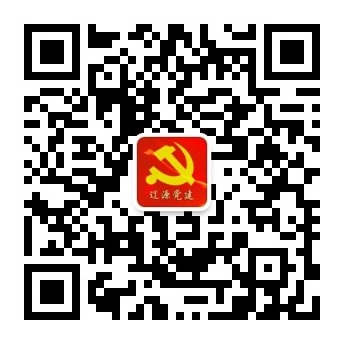 附件：1.《考试报名登记表》       2.《高等院校应届毕业生报名推荐表》        3.《党员证明》模版        4.《承诺书》模版5.《委托书》模版6.《放弃面试声明书》模版考试报名登记表注：1.“现工作单位意见”栏：有工作单位的考生，必须由本单位或上级主管部门签署“同意”并加盖公章。2.“现工作单位职务”“具有基层工作经历的年限”栏：为社会在职人员填写，其他人员不必填。3.照片必须与报名时的照片完全一致（彩色同底版近期免冠正面证件照）。4.本表打印或手写均可。高等院校应届毕业生报名推荐表审核员审核意见及签名：填表说明：请填表人实事求是地填写，以免影响正常录用工作，未经毕分办签章此表无效。“生源”指大学生上大学前户口所在的省、自治区、直辖市。“奖惩情况”包括考生大学期间的各种奖励或惩处。学习期间，如获奖励，请学生处审核并将奖状或证书影印件加盖公章后附上。※“所学专业及学位”一定要与校方核实准确，若与毕业证专业不一致，影响录用的，后果自负。填写本表“学习成绩”栏后，须盖教务处章。如有学生个人成绩登记单（表）可附复印件（加盖教务处章），免填此栏。照片必须与报名时的照片完全一致（彩色同底版近期免冠正面证件照）※此表请用A4纸正反面打印。党  员  证  明              ：       同志系中共（预备/正式）党员，身份证号码为：                 。该同志于      年    月    日加入中国共产党，于      年     月     日转正，现组织关系在                           支部。该同志党费已交到      年     月。特此证明。党员现所在基层党委通讯地址：党支部（党总支）书记或组织委员：（签字）联系电话：                     党支部（党总支）：（公章）                              年   月   日承  诺  书我郑重承诺：1.本人向公务员招录部门提供的公务员面试资格复审资料真实准确。2.我具备《2020年度吉林省各级机关考试录用公务员公告》所规定的报考条件，且无该公告中规定的不得报考情形。3.积极维护和树立诚信考试的良好风气，如有影响诚信考试的情形，自愿按有关违规违纪处理办法接受惩戒处理。4.全力支持配合疫情防控工作，知悉告知事项、证明义务和防疫要求，自愿承担因不实行为应承担的相关责任并接受相应处理。（请用正楷字抄写以下内容后签字）“本人已阅读《2020年度吉林省各级机关考试录用公务员公告》，并充分了解承诺内容，如有违背，自愿承担一切后果，同意接受公务员招录部门的处理。”承诺人签字：        日期：        委  托  书              ：本人陈xx，身份证号：                ，报考的部门名称及职位名称：                                   ，报考部门代码和职位代码：                     。因现工作单位不便请假的原因，特委托母亲李xx代我进行资格复审。如若出现因各种原因导致的审核未通过等问题，由本人承担后果及相关责任。委托人（手写签名）：委托人联系电话（注：须留存报名时的联系电话）：被委托人（手写签名）：      被委托人联系电话：被委托人身份证复印件粘贴处：资格复审员当场与考生本人进行核实记录：放弃面试声明书              ：本人陈xx，身份证号：                ，准考证号码：             ，于2020年8月参加吉林省公务员考试，报考的部门名称及职位名称：                         ，报考部门代码和职位代码：                     ，笔试成绩为     分，排第   名，已进入该职位面试环节，放弃面试资格原因是                                     。我自愿放弃面试，由此产生的一切后果本人负责。特此声明。              考生签名（手写签字并按手印）：考生联系电话（注：须留存报名时的联系电话）：2020年    月    日拍照时请将考生本人身份证原件放置图框内：审核员审核意见及签名：审核员审核意见及签名：审核员审核意见及签名：审核员审核意见及签名：审核员审核意见及签名：审核员审核意见及签名：审核员审核意见及签名：审核员审核意见及签名：审核员审核意见及签名：审核员审核意见及签名：审核员审核意见及签名：审核员审核意见及签名：审核员审核意见及签名：审核员审核意见及签名：审核员审核意见及签名：审核员审核意见及签名：审核员审核意见及签名：审核员审核意见及签名：审核员审核意见及签名：姓   名性    别性    别性    别性    别性    别民  族民  族民  族民  族相片相片出 生 年 月政治面貌政治面貌政治面貌政治面貌政治面貌学  历学  历学  历学  历相片相片毕业院校相片相片所学专业相片相片考生身份□在职；□待业□在职；□待业□在职；□待业□在职；□待业□在职；□待业□在职；□待业□在职；□待业□在职；□待业婚姻状况婚姻状况婚姻状况婚姻状况现工作单位职务具有基层工作经历的年限具有基层工作经历的年限具有基层工作经历的年限具有基层工作经历的年限考生与招录单位在职人员是否存在回避关系考生与招录单位在职人员是否存在回避关系考生与招录单位在职人员是否存在回避关系考生与招录单位在职人员是否存在回避关系考生与招录单位在职人员是否存在回避关系考生与招录单位在职人员是否存在回避关系考生与招录单位在职人员是否存在回避关系考生与招录单位在职人员是否存在回避关系考生与招录单位在职人员是否存在回避关系考生与招录单位在职人员是否存在回避关系考生与招录单位在职人员是否存在回避关系通讯地址邮政编码邮政编码邮政编码邮政编码身份证号联系电话联系电话联系电话掌握何种外语及程度掌握何种外语及程度掌握何种外语及程度掌握何种外语及程度计算机掌握程度计算机掌握程度计算机掌握程度报考部门报考部门部门代码部门代码部门代码职位名称职位名称职位名称职位名称职位名称职位名称职位名称职位代码职位代码职位代码考试级别考试级别考试级别考试级别个人简历（包括学习经历和社会工作经历）※此栏需从高中开始填写，一直到现在，填写到月。毕业后没工作的，要写“待业”或“自谋职业”个人简历（包括学习经历和社会工作经历）※此栏需从高中开始填写，一直到现在，填写到月。毕业后没工作的，要写“待业”或“自谋职业”特长或相关证书特长或相关证书家庭成员情况(配偶、子女、父母等)家庭成员情况(配偶、子女、父母等)姓  名姓  名姓  名姓  名关  系关  系关  系关  系关  系所在单位所在单位所在单位所在单位所在单位职  务职  务职  务职  务家庭成员情况(配偶、子女、父母等)家庭成员情况(配偶、子女、父母等)现工作单位意见（是否同意报考）现工作单位意见（是否同意报考）（盖章）                          年    月    日（盖章）                          年    月    日（盖章）                          年    月    日（盖章）                          年    月    日（盖章）                          年    月    日（盖章）                          年    月    日（盖章）                          年    月    日（盖章）                          年    月    日（盖章）                          年    月    日（盖章）                          年    月    日（盖章）                          年    月    日（盖章）                          年    月    日（盖章）                          年    月    日（盖章）                          年    月    日（盖章）                          年    月    日（盖章）                          年    月    日（盖章）                          年    月    日姓名性别民族民族出生年月照片照片照片籍贯生源婚否婚否政治面貌照片照片照片身份证号：身份证号：照片照片照片毕业院校：  毕业院校：  照片照片照片所学专业及学位（需要填写准确，与毕业证、学位证一致）所学专业及学位（需要填写准确，与毕业证、学位证一致）照片照片照片爱好和特长爱好和特长在校曾任何种职务在校曾任何种职务报考部门报考部门部门代码部门代码部门代码职位名称职位名称职位名称职位名称职位名称职位代码职位代码考试级别考试级别奖惩情况个人简历家庭成员情况(配偶、子女、父母等)个人简历考生与招录单位在职人员是否存在回避关系考生与招录单位在职人员是否存在回避关系考生与招录单位在职人员是否存在回避关系考生与招录单位在职人员是否存在回避关系考生与招录单位在职人员是否存在回避关系考生与招录单位在职人员是否存在回避关系院、系党组织对学生在校期间德、智、体诸方面的综合评价：                                                       院、系党总支签章          负责人签字:                                  年   月   日                                          院、系党组织对学生在校期间德、智、体诸方面的综合评价：                                                       院、系党总支签章          负责人签字:                                  年   月   日                                          院、系党组织对学生在校期间德、智、体诸方面的综合评价：                                                       院、系党总支签章          负责人签字:                                  年   月   日                                          院、系党组织对学生在校期间德、智、体诸方面的综合评价：                                                       院、系党总支签章          负责人签字:                                  年   月   日                                          院、系党组织对学生在校期间德、智、体诸方面的综合评价：                                                       院、系党总支签章          负责人签字:                                  年   月   日                                          院、系党组织对学生在校期间德、智、体诸方面的综合评价：                                                       院、系党总支签章          负责人签字:                                  年   月   日                                          院、系党组织对学生在校期间德、智、体诸方面的综合评价：                                                       院、系党总支签章          负责人签字:                                  年   月   日                                          院、系党组织对学生在校期间德、智、体诸方面的综合评价：                                                       院、系党总支签章          负责人签字:                                  年   月   日                                          院、系党组织对学生在校期间德、智、体诸方面的综合评价：                                                       院、系党总支签章          负责人签字:                                  年   月   日                                          院、系党组织对学生在校期间德、智、体诸方面的综合评价：                                                       院、系党总支签章          负责人签字:                                  年   月   日                                          院、系党组织对学生在校期间德、智、体诸方面的综合评价：                                                       院、系党总支签章          负责人签字:                                  年   月   日                                          院、系党组织对学生在校期间德、智、体诸方面的综合评价：                                                       院、系党总支签章          负责人签字:                                  年   月   日                                          院、系党组织对学生在校期间德、智、体诸方面的综合评价：                                                       院、系党总支签章          负责人签字:                                  年   月   日                                          院、系党组织对学生在校期间德、智、体诸方面的综合评价：                                                       院、系党总支签章          负责人签字:                                  年   月   日                                          主要课程学习成绩主要课程学习成绩主要课程学习成绩主要课程学习成绩主要课程学习成绩主要课程学习成绩主要课程学习成绩主要课程学习成绩主要课程学习成绩主要课程学习成绩第一学年学习成绩第一学年学习成绩第一学年学习成绩第一学年学习成绩第二学年学习成绩第二学年学习成绩第二学年学习成绩第三学年学习成绩第三学年学习成绩第三学年学习成绩课程名称课程名称上学期下学期课程名称上学期下学期课程名称上学期下学期                                                          教务处盖章                                                          教务处盖章                                                          教务处盖章                                                          教务处盖章                                                          教务处盖章                                                          教务处盖章                                                          教务处盖章                                                          教务处盖章                                                          教务处盖章                                                          教务处盖章院校毕分办意见                                                    院校毕分办签章       负责人签字:                                          年   月   日                                                    院校毕分办签章       负责人签字:                                          年   月   日                                                    院校毕分办签章       负责人签字:                                          年   月   日                                                    院校毕分办签章       负责人签字:                                          年   月   日                                                    院校毕分办签章       负责人签字:                                          年   月   日                                                    院校毕分办签章       负责人签字:                                          年   月   日                                                    院校毕分办签章       负责人签字:                                          年   月   日                                                    院校毕分办签章       负责人签字:                                          年   月   日                                                    院校毕分办签章       负责人签字:                                          年   月   日备注